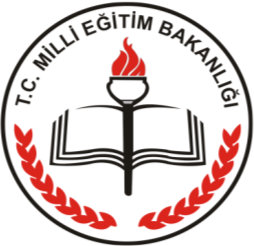 T.C.ALTINDAĞ KAYMAKAMLIĞITANDOĞAN ŞEHİT CELALETTİN İBİŞ İLKOKULU MÜDÜRLÜĞÜ2015-2019 STRATEJİK PLAN2017 YILI EYLEM PLANIANKARA, 2016TANDOĞAN ŞEHİT CELALETTİN İBİŞ İLKOKULU 2017 YILI EYLEM PLANI TANDOĞAN ŞEHİT CELALETTİN İBİŞ İLKOKULU 2017 YILI EYLEM PLANI TANDOĞAN ŞEHİT CELALETTİN İBİŞ İLKOKULU 2017 YILI EYLEM PLANI TANDOĞAN ŞEHİT CELALETTİN İBİŞ İLKOKULU 2017 YILI EYLEM PLANI TANDOĞAN ŞEHİT CELALETTİN İBİŞ İLKOKULU 2017 YILI EYLEM PLANI TANDOĞAN ŞEHİT CELALETTİN İBİŞ İLKOKULU 2017 YILI EYLEM PLANI TANDOĞAN ŞEHİT CELALETTİN İBİŞ İLKOKULU 2017 YILI EYLEM PLANI TANDOĞAN ŞEHİT CELALETTİN İBİŞ İLKOKULU 2017 YILI EYLEM PLANITANDOĞAN ŞEHİT CELALETTİN İBİŞ İLKOKULU 2017 YILI EYLEM PLANI TANDOĞAN ŞEHİT CELALETTİN İBİŞ İLKOKULU 2017 YILI EYLEM PLANI TANDOĞAN ŞEHİT CELALETTİN İBİŞ İLKOKULU 2017 YILI EYLEM PLANI TANDOĞAN ŞEHİT CELALETTİN İBİŞ İLKOKULU 2017 YILI EYLEM PLANI TANDOĞAN ŞEHİT CELALETTİN İBİŞ İLKOKULU 2017 YILI EYLEM PLANI TANDOĞAN ŞEHİT CELALETTİN İBİŞ İLKOKULU 2017 YILI EYLEM PLANI TEMASTRATEJİK AMAÇSTRATEJİK HEDEFPERFORMANS GÖSTERGESİFAALİYETLERSORUMLU KİŞİLER / KURUMLARBÜTÇE (TL)KAYNAKLARZAMANLAMAZAMANLAMAZAMANLAMAZAMANLAMAZAMANLAMAZAMANLAMAZAMANLAMAZAMANLAMAZAMANLAMAZAMANLAMAZAMANLAMAZAMANLAMATEMASTRATEJİK AMAÇSTRATEJİK HEDEFPERFORMANS GÖSTERGESİFAALİYETLERSORUMLU KİŞİLER / KURUMLARBÜTÇE (TL)KAYNAKLAROCAK 2017ŞUBAT 2017MART 2017NİSAN 2017MAYIS 2017HAZİRAN 2017TEMMUZ 2017AĞUSTOS 2017EYLÜL 2017EKİM 2017KASIM 2017ARALIK 2017EĞİTİM VE ÖĞRETİME ERİŞİMSTRATEJİK AMAÇ 1: Kayıt bölgesi içerisinde yaşayan öğrencilerin sosyal, kültürel, ekonomik farklılıklarından ve dezavantajlarından etkilenmeden eğitim ve öğretime adil şartlar altında erişime ulaşmaları ve eğitimlerini tamamlamalarını sağlamak.Stratejik Hedef 1.1 :  Plan dönemi sonuna kadar dezavantajlı gruplar başta olmak üzere kayıt bölgesindeki tüm öğrencilerin okulumuzda eğitime katılımlarını sağlamak ve tamamlama oranlarını artırmak.Okulumuzda net okullaşma oranı (%) 1. Okul öncesi eğitimin önemi konusunda tanıtım ve bilgilendirme çalışmaları yapılacaktır.- Okul Öncesi Öğretmenleri- Rehberlik Servisi15Okul Aile Birliği++++EĞİTİM VE ÖĞRETİME ERİŞİMSTRATEJİK AMAÇ 1: Kayıt bölgesi içerisinde yaşayan öğrencilerin sosyal, kültürel, ekonomik farklılıklarından ve dezavantajlarından etkilenmeden eğitim ve öğretime adil şartlar altında erişime ulaşmaları ve eğitimlerini tamamlamalarını sağlamak.Stratejik Hedef 1.1 :  Plan dönemi sonuna kadar dezavantajlı gruplar başta olmak üzere kayıt bölgesindeki tüm öğrencilerin okulumuzda eğitime katılımlarını sağlamak ve tamamlama oranlarını artırmak.Okulumuzda net okullaşma oranı (%) 2. Alan taraması yapılacaktır.- Müdür Yrd.- Okul Öncesi Öğretmenleri10Okul Aile Birliği++EĞİTİM VE ÖĞRETİME ERİŞİMSTRATEJİK AMAÇ 1: Kayıt bölgesi içerisinde yaşayan öğrencilerin sosyal, kültürel, ekonomik farklılıklarından ve dezavantajlarından etkilenmeden eğitim ve öğretime adil şartlar altında erişime ulaşmaları ve eğitimlerini tamamlamalarını sağlamak.Stratejik Hedef 1.1 :  Plan dönemi sonuna kadar dezavantajlı gruplar başta olmak üzere kayıt bölgesindeki tüm öğrencilerin okulumuzda eğitime katılımlarını sağlamak ve tamamlama oranlarını artırmak.Okulumuzda net okullaşma oranı (%) 3. Server Somuncuoğlu Mahallesi Muhtarlığı ile işbirliği yapılacaktır.-Okul Müdürü10Okul Aile Birliği++++++++++Sıra NoPERFORMANS GÖSTERGESİMevcut DurumMevcut DurumMevcut DurumHedefHedefSıra NoPERFORMANS GÖSTERGESİ201420152016201720191.1.1.Okulumuzda net okullaşma oranı %8686909298TEMASTRATEJİK AMAÇSTRATEJİK HEDEFPERFORMANS GÖSTERGESİFAALİYETLERSORUMLU KİŞİLER / KURUMLARBÜTÇE (TL)KAYNAKLARZAMANLAMAZAMANLAMAZAMANLAMAZAMANLAMAZAMANLAMAZAMANLAMAZAMANLAMAZAMANLAMAZAMANLAMAZAMANLAMAZAMANLAMAZAMANLAMATEMASTRATEJİK AMAÇSTRATEJİK HEDEFPERFORMANS GÖSTERGESİFAALİYETLERSORUMLU KİŞİLER / KURUMLARBÜTÇE (TL)KAYNAKLAROCAK 2017ŞUBAT 2017MART 2017NİSAN 2017MAYIS 2017HAZİRAN 2017TEMMUZ 2017AĞUSTOS 2017EYLÜL 2017EKİM 2017KASIM 2017ARALIK 2017EĞİTİM VE ÖĞRETİME ERİŞİMSTRATEJİK AMAÇ 1: Kayıt bölgesi içerisinde yaşayan öğrencilerin sosyal, kültürel, ekonomik farklılıklarından ve dezavantajlarından etkilenmeden eğitim ve öğretime adil şartlar altında erişime ulaşmaları ve eğitimlerini tamamlamalarını sağlamak.Stratejik Hedef 1.1 :  Plan dönemi sonuna kadar dezavantajlı gruplar başta olmak üzere kayıt bölgesindeki tüm öğrencilerin okulumuzda eğitime katılımlarını sağlamak ve tamamlama oranlarını artırmak.İlkokul birinci sınıf öğrencilerinden en az bir yıl okul öncesi eğitim almış olanların oranı (%)4. Okul öncesi eğitimin önemi konusunda tanıtım ve bilgilendirme çalışmaları yapılacaktır.-Okul Öncesi Öğretmenleri- Rehberlik Servisi15Okul Aile Birliği++++EĞİTİM VE ÖĞRETİME ERİŞİMSTRATEJİK AMAÇ 1: Kayıt bölgesi içerisinde yaşayan öğrencilerin sosyal, kültürel, ekonomik farklılıklarından ve dezavantajlarından etkilenmeden eğitim ve öğretime adil şartlar altında erişime ulaşmaları ve eğitimlerini tamamlamalarını sağlamak.Stratejik Hedef 1.1 :  Plan dönemi sonuna kadar dezavantajlı gruplar başta olmak üzere kayıt bölgesindeki tüm öğrencilerin okulumuzda eğitime katılımlarını sağlamak ve tamamlama oranlarını artırmak.İlkokul birinci sınıf öğrencilerinden en az bir yıl okul öncesi eğitim almış olanların oranı (%)5. Okul öncesi eğitimde maliyeti azaltacak çalışmalar yapmak.-Okul Müdürü- Okul Aile Birliği10Okul Aile Birliği++++++++++EĞİTİM VE ÖĞRETİME ERİŞİMSTRATEJİK AMAÇ 1: Kayıt bölgesi içerisinde yaşayan öğrencilerin sosyal, kültürel, ekonomik farklılıklarından ve dezavantajlarından etkilenmeden eğitim ve öğretime adil şartlar altında erişime ulaşmaları ve eğitimlerini tamamlamalarını sağlamak.Stratejik Hedef 1.1 :  Plan dönemi sonuna kadar dezavantajlı gruplar başta olmak üzere kayıt bölgesindeki tüm öğrencilerin okulumuzda eğitime katılımlarını sağlamak ve tamamlama oranlarını artırmak.İlkokul birinci sınıf öğrencilerinden en az bir yıl okul öncesi eğitim almış olanların oranı (%)6. Server Somuncuoğlu Mahallesi Muhtarlığı ile işbirliği yapılacaktır.-Okul Müdürü10Okul Aile Birliği+++++++++Sıra NoPERFORMANS GÖSTERGESİMevcut DurumMevcut DurumMevcut DurumHedefHedefSıra NoPERFORMANS GÖSTERGESİ201420152016201720191.1.2.İlkokul birinci sınıf öğrencilerinden en az bir yıl okul öncesi eğitim almış olanların oranı (%)6566707899TEMASTRATEJİK AMAÇSTRATEJİK HEDEFPERFORMANS GÖSTERGESİFAALİYETLERSORUMLU KİŞİLER / KURUMLARBÜTÇE (TL)KAYNAKLARZAMANLAMAZAMANLAMAZAMANLAMAZAMANLAMAZAMANLAMAZAMANLAMAZAMANLAMAZAMANLAMAZAMANLAMAZAMANLAMAZAMANLAMAZAMANLAMATEMASTRATEJİK AMAÇSTRATEJİK HEDEFPERFORMANS GÖSTERGESİFAALİYETLERSORUMLU KİŞİLER / KURUMLARBÜTÇE (TL)KAYNAKLAROCAK 2017ŞUBAT 2017MART 2017NİSAN 2017MAYIS 2017HAZİRAN 2017TEMMUZ 2017AĞUSTOS 2017EYLÜL 2017EKİM 2017KASIM 2017ARALIK 2017EĞİTİM VE ÖĞRETİME ERİŞİMSTRATEJİK AMAÇ 1: Kayıt bölgesi içerisinde yaşayan öğrencilerin sosyal, kültürel, ekonomik farklılıklarından ve dezavantajlarından etkilenmeden eğitim ve öğretime adil şartlar altında erişime ulaşmaları ve eğitimlerini tamamlamalarını sağlamak.Stratejik Hedef 1.1 :  Plan dönemi sonuna kadar dezavantajlı gruplar başta olmak üzere kayıt bölgesindeki tüm öğrencilerin okulumuzda eğitime katılımlarını sağlamak ve tamamlama oranlarını artırmak.20 gün ve üzeri devamsız öğrenci oranı (%)7. Devamsızlığı azaltmak için etkin rehberlik ve yönlendirme hizmetlerinin yapılması.- Rehberlik Servisi25Okul Aile Birliği+++++++++EĞİTİM VE ÖĞRETİME ERİŞİMSTRATEJİK AMAÇ 1: Kayıt bölgesi içerisinde yaşayan öğrencilerin sosyal, kültürel, ekonomik farklılıklarından ve dezavantajlarından etkilenmeden eğitim ve öğretime adil şartlar altında erişime ulaşmaları ve eğitimlerini tamamlamalarını sağlamak.Stratejik Hedef 1.1 :  Plan dönemi sonuna kadar dezavantajlı gruplar başta olmak üzere kayıt bölgesindeki tüm öğrencilerin okulumuzda eğitime katılımlarını sağlamak ve tamamlama oranlarını artırmak.20 gün ve üzeri devamsız öğrenci oranı (%)8. Öğrencilerin devam durumlarının takip edilerek, sürekli devamsız öğrencilerin okula devamını sağlamak amacıyla ev ziyaretleri yapmak. -Okul Müdürü-Müdür Yrd.- Rehberlik Servisi- Sınıf Öğretmenleri150Okul Aile Birliği++++++++EĞİTİM VE ÖĞRETİME ERİŞİMSTRATEJİK AMAÇ 1: Kayıt bölgesi içerisinde yaşayan öğrencilerin sosyal, kültürel, ekonomik farklılıklarından ve dezavantajlarından etkilenmeden eğitim ve öğretime adil şartlar altında erişime ulaşmaları ve eğitimlerini tamamlamalarını sağlamak.Stratejik Hedef 1.1 :  Plan dönemi sonuna kadar dezavantajlı gruplar başta olmak üzere kayıt bölgesindeki tüm öğrencilerin okulumuzda eğitime katılımlarını sağlamak ve tamamlama oranlarını artırmak.20 gün ve üzeri devamsız öğrenci oranı (%)9. Devamsızlık nedenlerinin araştırılarak sonuçlar doğrultusunda önleyici çalışmalar yapmak-Okul Müdürü-Müdür Yrd.- Rehberlik Servisi50Okul Aile Birliği+++Sıra NoPERFORMANS GÖSTERGESİMevcut DurumMevcut DurumMevcut DurumHedefHedefSıra NoPERFORMANS GÖSTERGESİ201420152016201720191.1.3.20 gün ve üzeri devamsız öğrenci oranı (%)33321TEMASTRATEJİK AMAÇSTRATEJİK HEDEFPERFORMANS GÖSTERGESİFAALİYETLERSORUMLU KİŞİLER / KURUMLARBÜTÇE (TL)KAYNAKLARZAMANLAMAZAMANLAMAZAMANLAMAZAMANLAMAZAMANLAMAZAMANLAMAZAMANLAMAZAMANLAMAZAMANLAMAZAMANLAMAZAMANLAMAZAMANLAMATEMASTRATEJİK AMAÇSTRATEJİK HEDEFPERFORMANS GÖSTERGESİFAALİYETLERSORUMLU KİŞİLER / KURUMLARBÜTÇE (TL)KAYNAKLAROCAK 2017ŞUBAT 2017MART 2017NİSAN 2017MAYIS 2017HAZİRAN 2017TEMMUZ 2017AĞUSTOS 2017EYLÜL 2017EKİM 2017KASIM 2017ARALIK 2017EĞİTİM VE ÖĞRETİMDE KALİTESTRATEJİK AMAÇ 2: Okulumuzda eğitim öğretim gören öğrencilere okulumuzun mevcut imkânlarını en iyi şekilde kullanılarak bilgi, beceri, tutum ve davranışın kazandırılması ile yenilikçi, yaratıcı, dil becerileri yüksek, iletişime ve öğrenmeye açık, öz güven ve sorumluluk sahibi sağlıklı ve mutlu bireylerin yetişmesine imkân sağlamak.Stratejik Hedef 2.1:  Okulumuzda eğitim öğretim gören öğrencilerin bedensel, ruhsal, zihinsel ve sosyal gelişimlerine yönelik faaliyetlere katılım oranını ve öğrencilerin başarı düzeylerini artırmak.Bir eğitim ve öğretim yılında sanat, bilim, kültür ve spor alanlarında en az bir faaliyete katılan öğrenci oranı10. Daha çok öğrencinin yararlanması için spor malzemelerinin sayısı artırılacaktır.-Okul Müdürü- Okul Aile Birliği300Okul Aile Birliği+++EĞİTİM VE ÖĞRETİMDE KALİTESTRATEJİK AMAÇ 2: Okulumuzda eğitim öğretim gören öğrencilere okulumuzun mevcut imkânlarını en iyi şekilde kullanılarak bilgi, beceri, tutum ve davranışın kazandırılması ile yenilikçi, yaratıcı, dil becerileri yüksek, iletişime ve öğrenmeye açık, öz güven ve sorumluluk sahibi sağlıklı ve mutlu bireylerin yetişmesine imkân sağlamak.Stratejik Hedef 2.1:  Okulumuzda eğitim öğretim gören öğrencilerin bedensel, ruhsal, zihinsel ve sosyal gelişimlerine yönelik faaliyetlere katılım oranını ve öğrencilerin başarı düzeylerini artırmak.Bir eğitim ve öğretim yılında sanat, bilim, kültür ve spor alanlarında en az bir faaliyete katılan öğrenci oranı11. Öğrencilerin sosyal, sanatsal, kültürel ve sportif faaliyetlere katılımı özendirmek için ödüllendirme yöntemi uygulamak.-Okul Yönetimi-Serap ERDOĞAN-A.Zuhal AYHAN250Okul Aile Birliği+++++++++Sıra NoPERFORMANS GÖSTERGESİMevcut DurumMevcut DurumMevcut DurumHedefHedefSıra NoPERFORMANS GÖSTERGESİ201420152016201720192.1.1.Bir eğitim ve öğretim yılında sanat, bilim, kültür ve spor alanlarında en az bir faaliyete katılan öğrenci oranı4052606580TEMASTRATEJİK AMAÇSTRATEJİK HEDEFPERFORMANS GÖSTERGESİFAALİYETLERSORUMLU KİŞİLER / KURUMLARBÜTÇE (TL)KAYNAKLARZAMANLAMAZAMANLAMAZAMANLAMAZAMANLAMAZAMANLAMAZAMANLAMAZAMANLAMAZAMANLAMAZAMANLAMAZAMANLAMAZAMANLAMAZAMANLAMATEMASTRATEJİK AMAÇSTRATEJİK HEDEFPERFORMANS GÖSTERGESİFAALİYETLERSORUMLU KİŞİLER / KURUMLARBÜTÇE (TL)KAYNAKLAROCAK 2017ŞUBAT 2017MART 2017NİSAN 2017MAYIS 2017HAZİRAN 2017TEMMUZ 2017AĞUSTOS 2017EYLÜL 2017EKİM 2017KASIM 2017ARALIK 2017EĞİTİM VE ÖĞRETİMDE KALİTESTRATEJİK AMAÇ 2: Okulumuzda eğitim öğretim gören öğrencilere okulumuzun mevcut imkânlarını en iyi şekilde kullanılarak bilgi, beceri, tutum ve davranışın kazandırılması ile yenilikçi, yaratıcı, dil becerileri yüksek, iletişime ve öğrenmeye açık, öz güven ve sorumluluk sahibi sağlıklı ve mutlu bireylerin yetişmesine imkân sağlamak.Stratejik Hedef 2.1:  Okulumuzda eğitim öğretim gören öğrencilerin bedensel, ruhsal, zihinsel ve sosyal gelişimlerine yönelik faaliyetlere katılım oranını ve öğrencilerin başarı düzeylerini artırmak.Öğrenci başına okunan kitap sayısı12. “Askıda Kitap” projesi uygulanacak, bu sayede; öğrencilerin kitaba ulaşımı kolaylaştırılarak okuma kültürünün gelişmesine katkı sağlanacak.- Okul Yönetimi- Nazmiye ŞAHİN100Okul Aile Birliği++++++++++EĞİTİM VE ÖĞRETİMDE KALİTESTRATEJİK AMAÇ 2: Okulumuzda eğitim öğretim gören öğrencilere okulumuzun mevcut imkânlarını en iyi şekilde kullanılarak bilgi, beceri, tutum ve davranışın kazandırılması ile yenilikçi, yaratıcı, dil becerileri yüksek, iletişime ve öğrenmeye açık, öz güven ve sorumluluk sahibi sağlıklı ve mutlu bireylerin yetişmesine imkân sağlamak.Stratejik Hedef 2.1:  Okulumuzda eğitim öğretim gören öğrencilerin bedensel, ruhsal, zihinsel ve sosyal gelişimlerine yönelik faaliyetlere katılım oranını ve öğrencilerin başarı düzeylerini artırmak.Öğrenci başına okunan kitap sayısı13. Sınıf kitaplıkları ve okul kütüphanesindeki kitapların sayısı artırılacak.- Okul Yönetimi- Sınıf Öğretmenleri100Okul Aile Birliği++++++++++Sıra NoPERFORMANS GÖSTERGESİMevcut DurumMevcut DurumMevcut DurumHedefHedefSıra NoPERFORMANS GÖSTERGESİ201420152016201720192.1.2.Öğrenci başına okunan kitap sayısı3638404570TEMASTRATEJİK AMAÇSTRATEJİK HEDEFPERFORMANS GÖSTERGESİFAALİYETLERSORUMLU KİŞİLER / KURUMLARBÜTÇE (TL)KAYNAKLARZAMANLAMAZAMANLAMAZAMANLAMAZAMANLAMAZAMANLAMAZAMANLAMAZAMANLAMAZAMANLAMAZAMANLAMAZAMANLAMAZAMANLAMAZAMANLAMATEMASTRATEJİK AMAÇSTRATEJİK HEDEFPERFORMANS GÖSTERGESİFAALİYETLERSORUMLU KİŞİLER / KURUMLARBÜTÇE (TL)KAYNAKLAROCAK 2017ŞUBAT 2017MART 2017NİSAN 2017MAYIS 2017HAZİRAN 2017TEMMUZ 2017AĞUSTOS 2017EYLÜL 2017EKİM 2017KASIM 2017ARALIK 2017EĞİTİM VE ÖĞRETİMDE KALİTESTRATEJİK AMAÇ 2: Okulumuzda eğitim öğretim gören öğrencilere okulumuzun mevcut imkânlarını en iyi şekilde kullanılarak bilgi, beceri, tutum ve davranışın kazandırılması ile yenilikçi, yaratıcı, dil becerileri yüksek, iletişime ve öğrenmeye açık, öz güven ve sorumluluk sahibi sağlıklı ve mutlu bireylerin yetişmesine imkân sağlamak.Stratejik Hedef 2.1:  Okulumuzda eğitim öğretim gören öğrencilerin bedensel, ruhsal, zihinsel ve sosyal gelişimlerine yönelik faaliyetlere katılım oranını ve öğrencilerin başarı düzeylerini artırmak.Kaynaştırma eğitiminin amaçları ve önemi hakkında bilgilendirilen yönetici ve öğretmenlerin oranı (%)14. Okul Yöneticileri ve öğretmenlere yönelik özel gereksinimli çocukların eğitimi ve kaynaştırma eğitimi uygulamaları hakkında bilgilendirme çalışmaları yapılacak. - Rehberlik Servisi- Alican KAŞIKÇI10Okul Aile Birliği++++++++++EĞİTİM VE ÖĞRETİMDE KALİTESTRATEJİK AMAÇ 2: Okulumuzda eğitim öğretim gören öğrencilere okulumuzun mevcut imkânlarını en iyi şekilde kullanılarak bilgi, beceri, tutum ve davranışın kazandırılması ile yenilikçi, yaratıcı, dil becerileri yüksek, iletişime ve öğrenmeye açık, öz güven ve sorumluluk sahibi sağlıklı ve mutlu bireylerin yetişmesine imkân sağlamak.Stratejik Hedef 2.1:  Okulumuzda eğitim öğretim gören öğrencilerin bedensel, ruhsal, zihinsel ve sosyal gelişimlerine yönelik faaliyetlere katılım oranını ve öğrencilerin başarı düzeylerini artırmak.Kaynaştırma eğitiminin amaçları ve önemi hakkında bilgilendirilen yönetici ve öğretmenlerin oranı (%)15. Okul Yöneticileri ve öğretmenlere özel eğitim uygulamaları ve kaynaştırma eğitimi uygulamaları konusunda müşavirlik hizmeti verilecek.- Rehberlik Servisi- Merve SEYYAR10Okul Aile Birliği++++++++++Sıra NoPERFORMANS GÖSTERGESİMevcut DurumMevcut DurumMevcut DurumHedefHedefSıra NoPERFORMANS GÖSTERGESİ201420152016201720192.1.3.Kaynaştırma eğitiminin amaçları ve önemi hakkında bilgilendirilen yönetici ve öğretmenlerin oranı (%)9595969899TEMASTRATEJİK AMAÇSTRATEJİK HEDEFPERFORMANS GÖSTERGESİFAALİYETLERSORUMLU KİŞİLER / KURUMLARBÜTÇE (TL)KAYNAKLARZAMANLAMAZAMANLAMAZAMANLAMAZAMANLAMAZAMANLAMAZAMANLAMAZAMANLAMAZAMANLAMAZAMANLAMAZAMANLAMAZAMANLAMAZAMANLAMATEMASTRATEJİK AMAÇSTRATEJİK HEDEFPERFORMANS GÖSTERGESİFAALİYETLERSORUMLU KİŞİLER / KURUMLARBÜTÇE (TL)KAYNAKLAROCAK 2017ŞUBAT 2017MART 2017NİSAN 2017MAYIS 2017HAZİRAN 2017TEMMUZ 2017AĞUSTOS 2017EYLÜL 2017EKİM 2017KASIM 2017ARALIK 2017EĞİTİM VE ÖĞRETİMDE KALİTESTRATEJİK AMAÇ 2: Okulumuzda eğitim öğretim gören öğrencilere okulumuzun mevcut imkânlarını en iyi şekilde kullanılarak bilgi, beceri, tutum ve davranışın kazandırılması ile yenilikçi, yaratıcı, dil becerileri yüksek, iletişime ve öğrenmeye açık, öz güven ve sorumluluk sahibi sağlıklı ve mutlu bireylerin yetişmesine imkân sağlamak.Stratejik Hedef 2.1:  Okulumuzda eğitim öğretim gören öğrencilerin bedensel, ruhsal, zihinsel ve sosyal gelişimlerine yönelik faaliyetlere katılım oranını ve öğrencilerin başarı düzeylerini artırmak.Kaynaştırma eğitiminin amaçları ve önemi hakkında bilgilendirilen veli oranı %16. Kaynaştırma eğitiminden yararlanan öğrencilerin velilerine yönelik bilgilendirme yapılacak. - Rehberlik Servisi- Sınıf Öğretmenleri-Okul Öncesi Öğretmenleri15Okul Aile Birliği+++++++++EĞİTİM VE ÖĞRETİMDE KALİTESTRATEJİK AMAÇ 2: Okulumuzda eğitim öğretim gören öğrencilere okulumuzun mevcut imkânlarını en iyi şekilde kullanılarak bilgi, beceri, tutum ve davranışın kazandırılması ile yenilikçi, yaratıcı, dil becerileri yüksek, iletişime ve öğrenmeye açık, öz güven ve sorumluluk sahibi sağlıklı ve mutlu bireylerin yetişmesine imkân sağlamak.Stratejik Hedef 2.1:  Okulumuzda eğitim öğretim gören öğrencilerin bedensel, ruhsal, zihinsel ve sosyal gelişimlerine yönelik faaliyetlere katılım oranını ve öğrencilerin başarı düzeylerini artırmak.Kaynaştırma eğitiminin amaçları ve önemi hakkında bilgilendirilen veli oranı %17. Kaynaştırma eğitiminden yararlanmayan öğrencilerin velilerine kaynaştırma uygulamalarına yönelik bilgilendirme yapılacak - Rehberlik Servisi- Sınıf Öğretmenleri-Okul Öncesi Öğretmenleri15Okul Aile Birliği++EĞİTİM VE ÖĞRETİMDE KALİTESTRATEJİK AMAÇ 2: Okulumuzda eğitim öğretim gören öğrencilere okulumuzun mevcut imkânlarını en iyi şekilde kullanılarak bilgi, beceri, tutum ve davranışın kazandırılması ile yenilikçi, yaratıcı, dil becerileri yüksek, iletişime ve öğrenmeye açık, öz güven ve sorumluluk sahibi sağlıklı ve mutlu bireylerin yetişmesine imkân sağlamak.Stratejik Hedef 2.1:  Okulumuzda eğitim öğretim gören öğrencilerin bedensel, ruhsal, zihinsel ve sosyal gelişimlerine yönelik faaliyetlere katılım oranını ve öğrencilerin başarı düzeylerini artırmak.Kaynaştırma eğitiminin amaçları ve önemi hakkında bilgilendirilen veli oranı %18. Çocuğu kaynaştırma eğitiminden yararlanan anne babaları bir araya getirerek destek grupları oluşturulacak.- Rehberlik Servisi15Okul Aile Birliği++++Sıra NoPERFORMANS GÖSTERGESİMevcut DurumMevcut DurumMevcut DurumHedefHedefSıra NoPERFORMANS GÖSTERGESİ201420152016201720192.1.4.Kaynaştırma eğitiminin amaçları ve önemi hakkında bilgilendirilen veli oranı %8086909295TEMASTRATEJİK AMAÇSTRATEJİK HEDEFPERFORMANS GÖSTERGESİFAALİYETLERSORUMLU KİŞİLER / KURUMLARBÜTÇE (TL)KAYNAKLARZAMANLAMAZAMANLAMAZAMANLAMAZAMANLAMAZAMANLAMAZAMANLAMAZAMANLAMAZAMANLAMAZAMANLAMAZAMANLAMAZAMANLAMAZAMANLAMATEMASTRATEJİK AMAÇSTRATEJİK HEDEFPERFORMANS GÖSTERGESİFAALİYETLERSORUMLU KİŞİLER / KURUMLARBÜTÇE (TL)KAYNAKLAROCAK 2017ŞUBAT 2017MART 2017NİSAN 2017MAYIS 2017HAZİRAN 2017TEMMUZ 2017AĞUSTOS 2017EYLÜL 2017EKİM 2017KASIM 2017ARALIK 2017KURUMSAL KAPASİTESTRATEJİK AMAÇ 3: Okulumuzdaki hizmet, kalite ve verimliliği artırmak için; fiziki mekânları paydaşlarımızın ihtiyaçlarına göre düzenleyerek, eğitim-öğretimin nitelikli ortamlarda gerçekleştirilmesi ve fiziksel kapasitenin etkin kullanılmasını sağlamak. Stratejik Hedef 3.1:  Okulumuzda insan kaynaklarının niteliklerini geliştirmek, onların verimliliğini ve memnuniyetini artıracak uygun fiziki ortamları hazırlamak. Öğretmenlerin katıldığı hizmet içi faaliyet sayısı19. 2017 yılında gerçekleştirilecek mahalli ve merkezi hizmetiçi faaliyetleri ile ilgili tüm personele yönelik bilgilendirme toplantısı yapılacak. Ayrıca Hizmetiçi eğitimle ilgili güncel bilgiler düzenli olarak personelle paylaşılacak.- Okul Yönetimi5Okul Aile Birliği+KURUMSAL KAPASİTESTRATEJİK AMAÇ 3: Okulumuzdaki hizmet, kalite ve verimliliği artırmak için; fiziki mekânları paydaşlarımızın ihtiyaçlarına göre düzenleyerek, eğitim-öğretimin nitelikli ortamlarda gerçekleştirilmesi ve fiziksel kapasitenin etkin kullanılmasını sağlamak. Stratejik Hedef 3.1:  Okulumuzda insan kaynaklarının niteliklerini geliştirmek, onların verimliliğini ve memnuniyetini artıracak uygun fiziki ortamları hazırlamak. Öğretmenlerin katıldığı hizmet içi faaliyet sayısı20. Okul personelinin ihtiyaçları doğrultusunda hizmetiçi eğitimlere katılmaları teşvik edilerek gereken kolaylık sağlanacak- Okul Yönetimi1Okul Aile Birliği++++++++++++KURUMSAL KAPASİTESTRATEJİK AMAÇ 3: Okulumuzdaki hizmet, kalite ve verimliliği artırmak için; fiziki mekânları paydaşlarımızın ihtiyaçlarına göre düzenleyerek, eğitim-öğretimin nitelikli ortamlarda gerçekleştirilmesi ve fiziksel kapasitenin etkin kullanılmasını sağlamak. Stratejik Hedef 3.1:  Okulumuzda insan kaynaklarının niteliklerini geliştirmek, onların verimliliğini ve memnuniyetini artıracak uygun fiziki ortamları hazırlamak. Öğretmenlerin katıldığı hizmet içi faaliyet sayısı21.  Hizmetiçi eğitimlere katılan personelin aldıkları eğitimler hakkında okuldaki diğer çalışanları bilgilendirmeleri sağlanacaktır.- Okul Yönetimi5Okul Aile Birliği++++++++++Sıra NoPERFORMANS GÖSTERGESİMevcut DurumMevcut DurumMevcut DurumHedefHedefSıra NoPERFORMANS GÖSTERGESİ201420152016201720193.1.1.Öğretmenlerin katıldığı hizmet içi faaliyet sayısı7791012TEMASTRATEJİK AMAÇSTRATEJİK HEDEFPERFORMANS GÖSTERGESİFAALİYETLERSORUMLU KİŞİLER / KURUMLARBÜTÇE (TL)KAYNAKLARZAMANLAMAZAMANLAMAZAMANLAMAZAMANLAMAZAMANLAMAZAMANLAMAZAMANLAMAZAMANLAMAZAMANLAMAZAMANLAMAZAMANLAMAZAMANLAMATEMASTRATEJİK AMAÇSTRATEJİK HEDEFPERFORMANS GÖSTERGESİFAALİYETLERSORUMLU KİŞİLER / KURUMLARBÜTÇE (TL)KAYNAKLAROCAK 2017ŞUBAT 2017MART 2017NİSAN 2017MAYIS 2017HAZİRAN 2017TEMMUZ 2017AĞUSTOS 2017EYLÜL 2017EKİM 2017KASIM 2017ARALIK 2017KURUMSAL KAPASİTESTRATEJİK AMAÇ 3: Okulumuzdaki hizmet, kalite ve verimliliği artırmak için; fiziki mekânları paydaşlarımızın ihtiyaçlarına göre düzenleyerek, eğitim-öğretimin nitelikli ortamlarda gerçekleştirilmesi ve fiziksel kapasitenin etkin kullanılmasını sağlamak. Stratejik Hedef 3.1:  Okulumuzda insan kaynaklarının niteliklerini geliştirmek, onların verimliliğini ve memnuniyetini artıracak uygun fiziki ortamları hazırlamak. Öğretmen başına yıllık hizmet içi eğitim süresi (saat)22. 2017 yılında gerçekleştirilecek mahalli ve merkezi hizmetiçi faaliyetleri ile ilgili tüm personele yönelik bilgilendirme toplantısı yapılacak. Ayrıca Hizmetiçi eğitimle ilgili güncel bilgiler düzenli olarak personelle paylaşılacak.- Okul Yönetimi5Okul Aile Birliği+KURUMSAL KAPASİTESTRATEJİK AMAÇ 3: Okulumuzdaki hizmet, kalite ve verimliliği artırmak için; fiziki mekânları paydaşlarımızın ihtiyaçlarına göre düzenleyerek, eğitim-öğretimin nitelikli ortamlarda gerçekleştirilmesi ve fiziksel kapasitenin etkin kullanılmasını sağlamak. Stratejik Hedef 3.1:  Okulumuzda insan kaynaklarının niteliklerini geliştirmek, onların verimliliğini ve memnuniyetini artıracak uygun fiziki ortamları hazırlamak. Öğretmen başına yıllık hizmet içi eğitim süresi (saat)23. Okul personelinin ihtiyaçları doğrultusunda hizmetiçi eğitimlere katılmaları teşvik edilerek gereken kolaylık sağlanacak- Okul Yönetimi1Okul Aile Birliği++++++++++++KURUMSAL KAPASİTESTRATEJİK AMAÇ 3: Okulumuzdaki hizmet, kalite ve verimliliği artırmak için; fiziki mekânları paydaşlarımızın ihtiyaçlarına göre düzenleyerek, eğitim-öğretimin nitelikli ortamlarda gerçekleştirilmesi ve fiziksel kapasitenin etkin kullanılmasını sağlamak. Stratejik Hedef 3.1:  Okulumuzda insan kaynaklarının niteliklerini geliştirmek, onların verimliliğini ve memnuniyetini artıracak uygun fiziki ortamları hazırlamak. Öğretmen başına yıllık hizmet içi eğitim süresi (saat)24.  Hizmetiçi eğitimlere katılan personelin aldıkları eğitimler hakkında okuldaki diğer çalışanları bilgilendirmeleri sağlanacaktır.- Okul Yönetimi5Okul Aile Birliği++++++++++Sıra NoPERFORMANS GÖSTERGESİMevcut DurumMevcut DurumMevcut DurumHedefHedefSıra NoPERFORMANS GÖSTERGESİ201420152016201720193.1.2.Öğretmen başına yıllık hizmet içi eğitim süresi (saat)--303550TEMASTRATEJİK AMAÇSTRATEJİK HEDEFPERFORMANS GÖSTERGESİFAALİYETLERSORUMLU KİŞİLER / KURUMLARBÜTÇE (TL)KAYNAKLARZAMANLAMAZAMANLAMAZAMANLAMAZAMANLAMAZAMANLAMAZAMANLAMAZAMANLAMAZAMANLAMAZAMANLAMAZAMANLAMAZAMANLAMAZAMANLAMATEMASTRATEJİK AMAÇSTRATEJİK HEDEFPERFORMANS GÖSTERGESİFAALİYETLERSORUMLU KİŞİLER / KURUMLARBÜTÇE (TL)KAYNAKLAROCAK 2017ŞUBAT 2017MART 2017NİSAN 2017MAYIS 2017HAZİRAN 2017TEMMUZ 2017AĞUSTOS 2017EYLÜL 2017EKİM 2017KASIM 2017ARALIK 2017KURUMSAL KAPASİTESTRATEJİK AMAÇ 3: Okulumuzdaki hizmet, kalite ve verimliliği artırmak için; fiziki mekânları paydaşlarımızın ihtiyaçlarına göre düzenleyerek, eğitim-öğretimin nitelikli ortamlarda gerçekleştirilmesi ve fiziksel kapasitenin etkin kullanılmasını sağlamak. Stratejik Hedef 3.1:  Okulumuzda insan kaynaklarının niteliklerini geliştirmek, onların verimliliğini ve memnuniyetini artıracak uygun fiziki ortamları hazırlamak. Okulumuz bünyesinde düzenlenen sosyal faaliyet sayısı25. Öğrencilerimizin gelişimlerini desteklemek için sportif, sanatsal ve kültürel faaliyetler düzenlenecek.- Okul Yönetimi- Sınıf Öğretmenleri50Okul Aile Birliği++++++++++KURUMSAL KAPASİTESTRATEJİK AMAÇ 3: Okulumuzdaki hizmet, kalite ve verimliliği artırmak için; fiziki mekânları paydaşlarımızın ihtiyaçlarına göre düzenleyerek, eğitim-öğretimin nitelikli ortamlarda gerçekleştirilmesi ve fiziksel kapasitenin etkin kullanılmasını sağlamak. Stratejik Hedef 3.1:  Okulumuzda insan kaynaklarının niteliklerini geliştirmek, onların verimliliğini ve memnuniyetini artıracak uygun fiziki ortamları hazırlamak. Okulumuz bünyesinde düzenlenen sosyal faaliyet sayısı26. Öğrencilerin sportif, sanatsal ve kültürel faaliyetlere katılımları teşvik edilecek ve ödüllendirilecek. - Okul Yönetimi- Sınıf Öğretmenleri140Okul Aile Birliği++++++++++KURUMSAL KAPASİTESTRATEJİK AMAÇ 3: Okulumuzdaki hizmet, kalite ve verimliliği artırmak için; fiziki mekânları paydaşlarımızın ihtiyaçlarına göre düzenleyerek, eğitim-öğretimin nitelikli ortamlarda gerçekleştirilmesi ve fiziksel kapasitenin etkin kullanılmasını sağlamak. Stratejik Hedef 3.1:  Okulumuzda insan kaynaklarının niteliklerini geliştirmek, onların verimliliğini ve memnuniyetini artıracak uygun fiziki ortamları hazırlamak. Okulumuz bünyesinde düzenlenen sosyal faaliyet sayısı27. Öğretmenlerin sosyal faaliyetler düzenleme ve katılımları gönüllülük esasına dayalı olarak gerçekleştirilecek. - Okul Yönetimi- Sınıf Öğretmenleri10Okul Aile Birliği++++++++++Sıra NoPERFORMANS GÖSTERGESİMevcut DurumMevcut DurumMevcut DurumHedefHedefSıra NoPERFORMANS GÖSTERGESİ201420152016201720193.1.3.Okulumuz bünyesinde düzenlenen sosyal faaliyet sayısı2527303545TEMASTRATEJİK AMAÇSTRATEJİK HEDEFPERFORMANS GÖSTERGESİFAALİYETLERSORUMLU KİŞİLER / KURUMLARBÜTÇE (TL)KAYNAKLARZAMANLAMAZAMANLAMAZAMANLAMAZAMANLAMAZAMANLAMAZAMANLAMAZAMANLAMAZAMANLAMAZAMANLAMAZAMANLAMAZAMANLAMAZAMANLAMATEMASTRATEJİK AMAÇSTRATEJİK HEDEFPERFORMANS GÖSTERGESİFAALİYETLERSORUMLU KİŞİLER / KURUMLARBÜTÇE (TL)KAYNAKLAROCAK 2017ŞUBAT 2017MART 2017NİSAN 2017MAYIS 2017HAZİRAN 2017TEMMUZ 2017AĞUSTOS 2017EYLÜL 2017EKİM 2017KASIM 2017ARALIK 2017KURUMSAL KAPASİTESTRATEJİK AMAÇ 3: Okulumuzdaki hizmet, kalite ve verimliliği artırmak için; fiziki mekânları paydaşlarımızın ihtiyaçlarına göre düzenleyerek, eğitim-öğretimin nitelikli ortamlarda gerçekleştirilmesi ve fiziksel kapasitenin etkin kullanılmasını sağlamak. Stratejik Hedef 3.1:  Okulumuzda insan kaynaklarının niteliklerini geliştirmek, onların verimliliğini ve memnuniyetini artıracak uygun fiziki ortamları hazırlamak. Okulumuz bünyesinde düzenlenen sosyal faaliyetlere katılan personel sayısı28. Öğrencilerimizin gelişimlerini desteklemek için sportif, sanatsal ve kültürel faaliyetler düzenlenecek.- Okul Yönetimi- Sınıf Öğretmenleri50Okul Aile Birliği++++++++++KURUMSAL KAPASİTESTRATEJİK AMAÇ 3: Okulumuzdaki hizmet, kalite ve verimliliği artırmak için; fiziki mekânları paydaşlarımızın ihtiyaçlarına göre düzenleyerek, eğitim-öğretimin nitelikli ortamlarda gerçekleştirilmesi ve fiziksel kapasitenin etkin kullanılmasını sağlamak. Stratejik Hedef 3.1:  Okulumuzda insan kaynaklarının niteliklerini geliştirmek, onların verimliliğini ve memnuniyetini artıracak uygun fiziki ortamları hazırlamak. Okulumuz bünyesinde düzenlenen sosyal faaliyetlere katılan personel sayısı29. Öğrencilerin sportif, sanatsal ve kültürel faaliyetlere katılımları teşvik edilecek ve ödüllendirilecek. - Okul Yönetimi- Sınıf Öğretmenleri140Okul Aile Birliği++++++++++KURUMSAL KAPASİTESTRATEJİK AMAÇ 3: Okulumuzdaki hizmet, kalite ve verimliliği artırmak için; fiziki mekânları paydaşlarımızın ihtiyaçlarına göre düzenleyerek, eğitim-öğretimin nitelikli ortamlarda gerçekleştirilmesi ve fiziksel kapasitenin etkin kullanılmasını sağlamak. Stratejik Hedef 3.1:  Okulumuzda insan kaynaklarının niteliklerini geliştirmek, onların verimliliğini ve memnuniyetini artıracak uygun fiziki ortamları hazırlamak. Okulumuz bünyesinde düzenlenen sosyal faaliyetlere katılan personel sayısı30. Öğretmenlerin sosyal faaliyetler düzenleme ve katılımları gönüllülük esasına dayalı olarak gerçekleştirilecek. - Okul Yönetimi- Sınıf Öğretmenleri10Okul Aile Birliği++++++++++Sıra NoPERFORMANS GÖSTERGESİMevcut DurumMevcut DurumMevcut DurumHedefHedefSıra NoPERFORMANS GÖSTERGESİ201420152016201720193.1.4.Okulumuz bünyesinde düzenlenen sosyal faaliyetlere katılan personel sayısı2019202020TEMASTRATEJİK AMAÇSTRATEJİK HEDEFPERFORMANS GÖSTERGESİFAALİYETLERSORUMLU KİŞİLER / KURUMLARBÜTÇE (TL)KAYNAKLARZAMANLAMAZAMANLAMAZAMANLAMAZAMANLAMAZAMANLAMAZAMANLAMAZAMANLAMAZAMANLAMAZAMANLAMAZAMANLAMAZAMANLAMAZAMANLAMATEMASTRATEJİK AMAÇSTRATEJİK HEDEFPERFORMANS GÖSTERGESİFAALİYETLERSORUMLU KİŞİLER / KURUMLARBÜTÇE (TL)KAYNAKLAROCAK 2017ŞUBAT 2017MART 2017NİSAN 2017MAYIS 2017HAZİRAN 2017TEMMUZ 2017AĞUSTOS 2017EYLÜL 2017EKİM 2017KASIM 2017ARALIK 2017KURUMSAL KAPASİTESTRATEJİK AMAÇ 3: Okulumuzdaki hizmet, kalite ve verimliliği artırmak için; fiziki mekânları paydaşlarımızın ihtiyaçlarına göre düzenleyerek, eğitim-öğretimin nitelikli ortamlarda gerçekleştirilmesi ve fiziksel kapasitenin etkin kullanılmasını sağlamak. Stratejik Hedef 3.1:  Okulumuzda insan kaynaklarının niteliklerini geliştirmek, onların verimliliğini ve memnuniyetini artıracak uygun fiziki ortamları hazırlamak. Yeni düzenlenen alan (mekân) sayısı31.  Anasınıfının dolap, masa, sandalye, zemin döşemesi ve perdeleri yenilenecek. - Okul Yönetimi400Okul Aile Birliği+KURUMSAL KAPASİTESTRATEJİK AMAÇ 3: Okulumuzdaki hizmet, kalite ve verimliliği artırmak için; fiziki mekânları paydaşlarımızın ihtiyaçlarına göre düzenleyerek, eğitim-öğretimin nitelikli ortamlarda gerçekleştirilmesi ve fiziksel kapasitenin etkin kullanılmasını sağlamak. Stratejik Hedef 3.1:  Okulumuzda insan kaynaklarının niteliklerini geliştirmek, onların verimliliğini ve memnuniyetini artıracak uygun fiziki ortamları hazırlamak. Yeni düzenlenen alan (mekân) sayısı32. Özel Eğitim Sınıfı bilgisayar, projektör vb. teknolojik eğitim materyalleri ile donatılacak.- Okul Yönetimi250Okul Aile Birliği+KURUMSAL KAPASİTESTRATEJİK AMAÇ 3: Okulumuzdaki hizmet, kalite ve verimliliği artırmak için; fiziki mekânları paydaşlarımızın ihtiyaçlarına göre düzenleyerek, eğitim-öğretimin nitelikli ortamlarda gerçekleştirilmesi ve fiziksel kapasitenin etkin kullanılmasını sağlamak. Stratejik Hedef 3.1:  Okulumuzda insan kaynaklarının niteliklerini geliştirmek, onların verimliliğini ve memnuniyetini artıracak uygun fiziki ortamları hazırlamak. Yeni düzenlenen alan (mekân) sayısı33. a. Koridorlara eğitici sözler, Türk büyüklerinin resimleri ve hayatları ile ilgili panolar ile tarihimizdeki önemli olaylarla ilgili panolar yerleştirilecek.      b. Ayrıca okul arşiv odası oluşturulacak.- Okul Yönetimi300Okul Aile Birliği++Sıra NoPERFORMANS GÖSTERGESİMevcut DurumMevcut DurumMevcut DurumHedefHedefSıra NoPERFORMANS GÖSTERGESİ201420152016201720193.1.5.Yeni düzenlenen alan (mekân) sayısı33345TEMASTRATEJİK AMAÇSTRATEJİK HEDEFPERFORMANS GÖSTERGESİFAALİYETLERSORUMLU KİŞİLER / KURUMLARBÜTÇE (TL)KAYNAKLARZAMANLAMAZAMANLAMAZAMANLAMAZAMANLAMAZAMANLAMAZAMANLAMAZAMANLAMAZAMANLAMAZAMANLAMAZAMANLAMAZAMANLAMAZAMANLAMATEMASTRATEJİK AMAÇSTRATEJİK HEDEFPERFORMANS GÖSTERGESİFAALİYETLERSORUMLU KİŞİLER / KURUMLARBÜTÇE (TL)KAYNAKLAROCAK 2017ŞUBAT 2017MART 2017NİSAN 2017MAYIS 2017HAZİRAN 2017TEMMUZ 2017AĞUSTOS 2017EYLÜL 2017EKİM 2017KASIM 2017ARALIK 2017KURUMSAL KAPASİTESTRATEJİK AMAÇ 3: Okulumuzdaki hizmet, kalite ve verimliliği artırmak için; fiziki mekânları paydaşlarımızın ihtiyaçlarına göre düzenleyerek, eğitim-öğretimin nitelikli ortamlarda gerçekleştirilmesi ve fiziksel kapasitenin etkin kullanılmasını sağlamak. Stratejik Hedef 3.1:  Okulumuzda insan kaynaklarının niteliklerini geliştirmek, onların verimliliğini ve memnuniyetini artıracak uygun fiziki ortamları hazırlamak. Dersliklerin ihtiyaçlarının karşılanma oranı %34. Dersliklere hibe yoluyla bilgisayar ve projektör temin edilecek.- Okul Yönetimi- Tüm Öğretmenler1Okul Aile Birliği++++++++++++Sıra NoPERFORMANS GÖSTERGESİMevcut DurumMevcut DurumMevcut DurumHedefHedefSıra NoPERFORMANS GÖSTERGESİ201420152016201720193.1.6.Çok amaçlı salon, dersliklerin ihtiyaçlarının karşılanma oranı %8081859095TEMASTRATEJİK AMAÇSTRATEJİK HEDEFPERFORMANS GÖSTERGESİFAALİYETLERSORUMLU KİŞİLER / KURUMLARBÜTÇE (TL)KAYNAKLARZAMANLAMAZAMANLAMAZAMANLAMAZAMANLAMAZAMANLAMAZAMANLAMAZAMANLAMAZAMANLAMAZAMANLAMAZAMANLAMAZAMANLAMAZAMANLAMATEMASTRATEJİK AMAÇSTRATEJİK HEDEFPERFORMANS GÖSTERGESİFAALİYETLERSORUMLU KİŞİLER / KURUMLARBÜTÇE (TL)KAYNAKLAROCAK 2017ŞUBAT 2017MART 2017NİSAN 2017MAYIS 2017HAZİRAN 2017TEMMUZ 2017AĞUSTOS 2017EYLÜL 2017EKİM 2017KASIM 2017ARALIK 2017KURUMSAL KAPASİTESTRATEJİK AMAÇ 3: Okulumuzdaki hizmet, kalite ve verimliliği artırmak için; fiziki mekânları paydaşlarımızın ihtiyaçlarına göre düzenleyerek, eğitim-öğretimin nitelikli ortamlarda gerçekleştirilmesi ve fiziksel kapasitenin etkin kullanılmasını sağlamak. Stratejik Hedef 3.1:  Okulumuzda insan kaynaklarının niteliklerini geliştirmek, onların verimliliğini ve memnuniyetini artıracak uygun fiziki ortamları hazırlamak. Çalışan memnuniyet oranı %35.  Okul personelinin kararlara etkin katılımı sağlanacak.- Okul Yönetimi1Okul Aile Birliği++++++++++KURUMSAL KAPASİTESTRATEJİK AMAÇ 3: Okulumuzdaki hizmet, kalite ve verimliliği artırmak için; fiziki mekânları paydaşlarımızın ihtiyaçlarına göre düzenleyerek, eğitim-öğretimin nitelikli ortamlarda gerçekleştirilmesi ve fiziksel kapasitenin etkin kullanılmasını sağlamak. Stratejik Hedef 3.1:  Okulumuzda insan kaynaklarının niteliklerini geliştirmek, onların verimliliğini ve memnuniyetini artıracak uygun fiziki ortamları hazırlamak. Çalışan memnuniyet oranı %36. Okul personelinin özlük hakları ile ilgili işlemler zamanında yapılacak.- Okul Yönetimi1Okul Aile Birliği++++++++++KURUMSAL KAPASİTESTRATEJİK AMAÇ 3: Okulumuzdaki hizmet, kalite ve verimliliği artırmak için; fiziki mekânları paydaşlarımızın ihtiyaçlarına göre düzenleyerek, eğitim-öğretimin nitelikli ortamlarda gerçekleştirilmesi ve fiziksel kapasitenin etkin kullanılmasını sağlamak. Stratejik Hedef 3.1:  Okulumuzda insan kaynaklarının niteliklerini geliştirmek, onların verimliliğini ve memnuniyetini artıracak uygun fiziki ortamları hazırlamak. Çalışan memnuniyet oranı %37. Personelin moral ve motivasyonunu yüksek tutmak için okul dışında tüm personelin katıldığı faaliyetler düzenlenecek.- Okul Yönetimi10Okul Aile Birliği++++Sıra NoPERFORMANS GÖSTERGESİMevcut DurumMevcut DurumMevcut DurumHedefHedefSıra NoPERFORMANS GÖSTERGESİ201420152016201720193.1.7.Çalışan memnuniyet oranı %9091959699